Offene Zella-Mehliser Stadtmeisterschaft  
	im „Treppenlauf“ 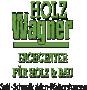 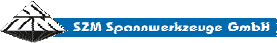 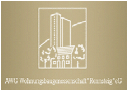 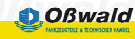 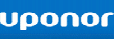 MELDELISTE  Name Vorname Geburts- 
	datum w/m Verein 